[Referato pavadinimas][REFERATO PAANTRAŠTĖ][Vardas ir pavardė] | [Kurso pavadinimas] | [Data][Pradėkite nedelsdami][Norėdami pakeisti vietos rezervavimo ženklo tekstą šiame puslapyje, tiesiog galite jį pažymėti ir pradėti vesti tekstą. Tačiau kol kad dar to nedarykite!][Pirmiausia peržiūrėkite keletą patarimų, kaip galite greitai suformatuoti savo referatą. Nustebsite, kaip tai paprasta.][Visada puikus vaizdas][Reikia antraštės? Skirtuko Pagrindinis galerijoje Stiliai spustelėkite norimą antraštės stilių.][Atkreipkite dėmesį ir į kitus galerijoje esančius stilius, pavyzdžiui, citatų, numeruoto sąrašo arba sąrašo su ženkleliais, kaip šis.][Būtų gerai, kad žymėdami tekstą, kurį norite nukopijuoti ar redaguoti, nepažymėtumėte į kairę arba dešinę nuo pažymėtos srities esančio tarpo.][IDEALIAI TINKANTIS PAVEIKSLĖLIS][Jums gali patikti antraštinio puslapio nuotrauka, kaip ir mums, bet jei ji netinka jūsų referatui, galite ją lengvai pakeisti sava.][Tiesiog panaikinkite vietos rezervavimo ženklo paveikslėlį. Tada skirtuke Įterpimas spustelėkite Paveikslėlis ir pasirinkite vieną iš savo failų.]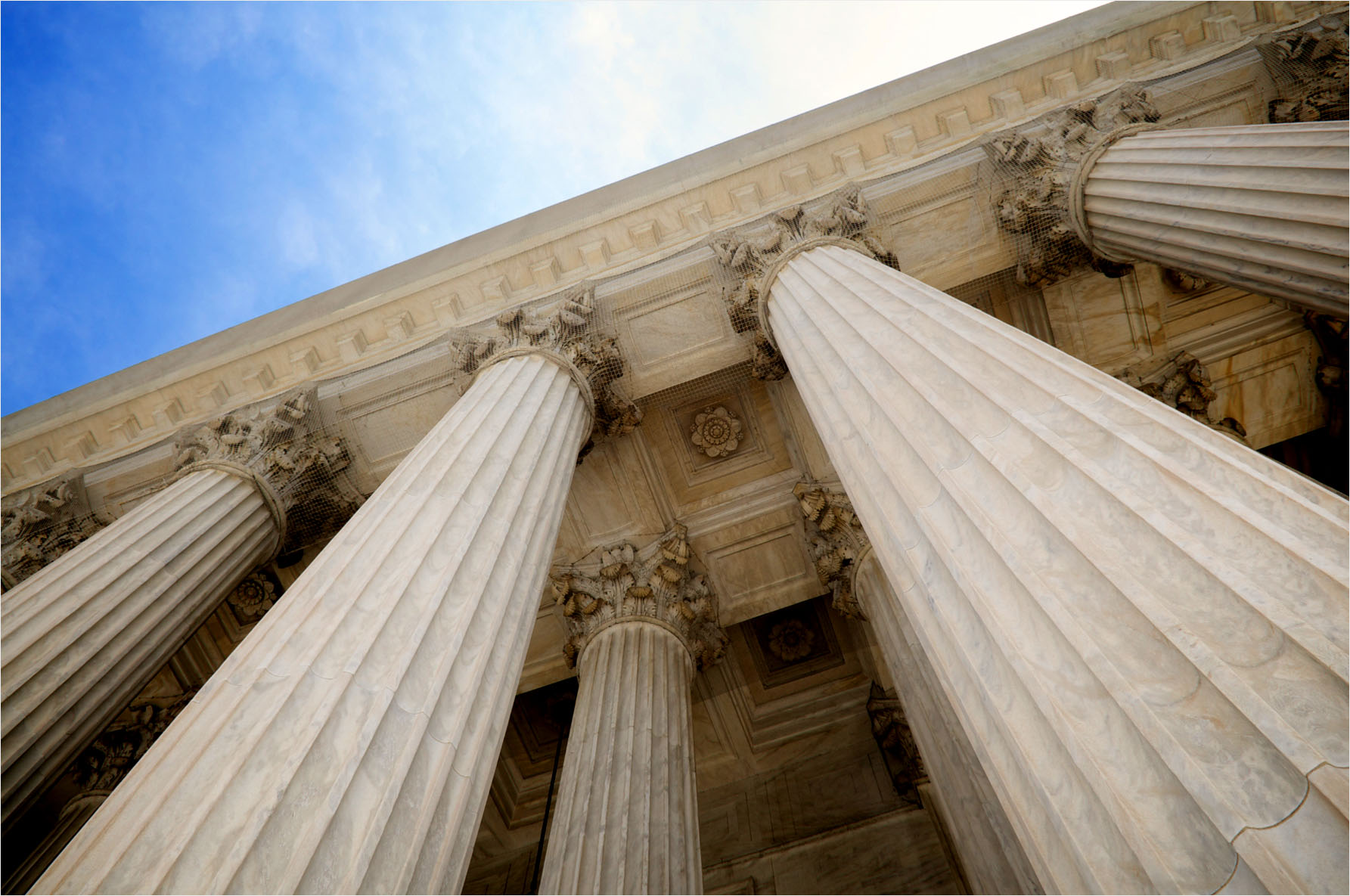 